TRANSFORMACE POHRANIČÍ NA PŘÍKLADU JIHOMORAVSKÉHO-DOLNORAKOUSKÉHO REGIONUPREZENTACE VÝSLEDKŮ PROJEKTU TRANSREG16. 11. 2016, 10 – 16 HODRybniční zámeček MENDELU, Lednice 09:30 – 10:00		Příjezd účastníků, občerstvení10:00 – 11:00		1. blok – představení projektu a participujících pracovišť10:00 – 10:15	Moderace / zahájení / představení projektuMilan Jeřábek, řešitel projektu, Masarykova univerzita10:15 – 10:30	Geografický ústav, PřF, MU Petr Dobrovolný, ředitel ústavu10:30 – 10:45	Institut für Geographie und Regionalforschung, FGGA, Universität Wien			Martin Heintel, řešitel projektu10:45 – 11:00	Ústav aplikované a krajinné ekologie AF Mendelovy univerzity Milada Šťastná, vedoucí ústavu11:00 – 12:30		2. blok – vystoupení hostů (OSLOVENI, pracovní tituly)11:00 – 11:15	Přeshraniční česko-rakouská spolupráce jako součást Evropské územní spolupráceJiří Horáček, ředitel odboru evropské územní spolupráce, MMR ČR11:15 – 11:30	Češi a Rakušané – sousedé blízcí či vzdálení?Georg Stöger, rakouský honorární konzul v Brně11:30 – 11:45	Aktuální problémy česko-rakouských vztahůJan Sechter, velvyslanec České republiky v Rakousku11:45 – 12:00	Česko-rakouské poměry – včera, dnes a zítra...Karel Schwarzenberg, předseda zahraničního výboru PS Parlamentu ČR12:00 – 12:30	DISKUZE K 2. BLOKU12:30 – 13:30	OBĚD / POLEDNÍ PŘESTÁVKA13:30 – 15:45		3. blok – prezentace společných aktivit13:30 – 14:15	Prezentace výsledků projektu			Norbert Weixelbaumer, Universität Wien14:15 – 14:30	Návrh nového/navazujícího projektu AKTION CZ-AT			Martin Heintel, Universität Wien14:30 – 14:45	Záměr na zřízení Mezinárodního/přeshraničního akademického centra setkávání			Milan Jeřábek, Masarykova univerzita14:45 – 15:45	DISKUZE K 3. BLOKU15:45 – 16:00		Shrnutí / závěr akceTRANSFORMATION DES GRENZRAUMES AM BEISPIEL EINER NIEDERÖSTERREICHISCH-SÜDMÄHRISCHEN REGIONPRÄSENTATION DER ERGEBNISSEN DES TRANSREG-PROJEKTES16. 11. 2016, 10 – 16 HODRybniční zámeček / Teichschlösschen MENDELU, Lednice 09:30 – 10:00		Ankunft der Teilnehmer, Kaffeepause10:00 – 11:00		1. Blok – Vorstellung des Projektes und der teilnehmenden Arbeitsstellen10:00 – 10:15	Moderation / Eröffnung / Vorstellung des ProjektesMilan Jeřábek, CZ-Projektleiter, Masaryk-Universität10:15 – 10:30	Geographisches Institut, Naturwissenschaftliche Fakultät Petr Dobrovolný, Direktor des Instituts10:30 – 10:45	Institut für Geographie und Regionalforschung, FGGA, Universität Wien			Martin Heintel, AT-Projektleiter10:45 – 11:00	Institut für angewandte und Landschaftsökologie, Agronomische Fakultät, Mendel-		UniversitätMilada Šťastná, Direktor des Instituts11:00 – 12:00		2. Blok – Beiträge von Gästen (ANGEFRAGT, Arbeitstitel)11:00 – 11:15	Grenzüberschreitende tschechisch-österreichische Zusammenarbeit als Bestandteil 		der Europäischen territorialen Zusammenarbeit (ETZ)Jiří Horáček, Direktor, Abteilung ETZ, Ministerium für Regionalentwicklung 11:15 – 11:30	Tschechen und Österreicher – nahe oder ferne Nachbarn?Georg Stöger, Österreichischer Honorarkonsul Brünn11:30 – 11:45	Aktuelle Probleme der tschechisch-österreichischen BeziehungenJan Sechter, Botschafter der Tschechischen Republik in Österreich11:45 – 12:00	Tschechisch-österreichische Verhältnisse – gestern, heute und morgen...Karl Schwarzenberg, Vorsitzender, Ausschuss für auswärtige Angelegenheiten,Parlament 12:00 – 12:30	DISKUSSION ZUM 2. BLOCK12:30 – 13:30	MITTAGESSEN / -PAUSE13:30 – 15:45		3. Blok – Präsentation der gemeinsamen Aktivitäten13:30 – 14:15	Präsentation der Projektergebnissen			Norbert Weixelbaumer, Universität Wien14:15 – 14:30	Entwurf des neuen/anknüpfenden AKTION CZ-AT Projektes			Martin Heintel, Universität Wien14:30 – 14:45	Vorhaben zur Bildung des Internationalen/grenzüberschreitenden akademischenBegegnungszentrums			Milan Jeřábek, Masaryk-Universität14:45 – 15:45	DISKUSSION ZUM 3. BLOCK15:45 – 16:00		Zusammenfassung / Ende der Veranstaltung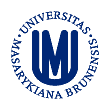 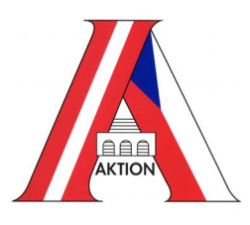 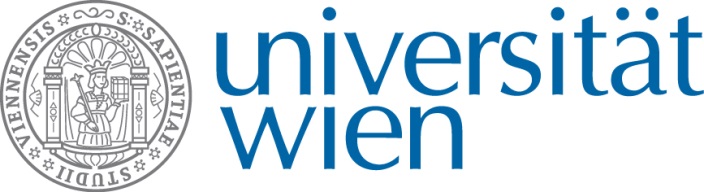 